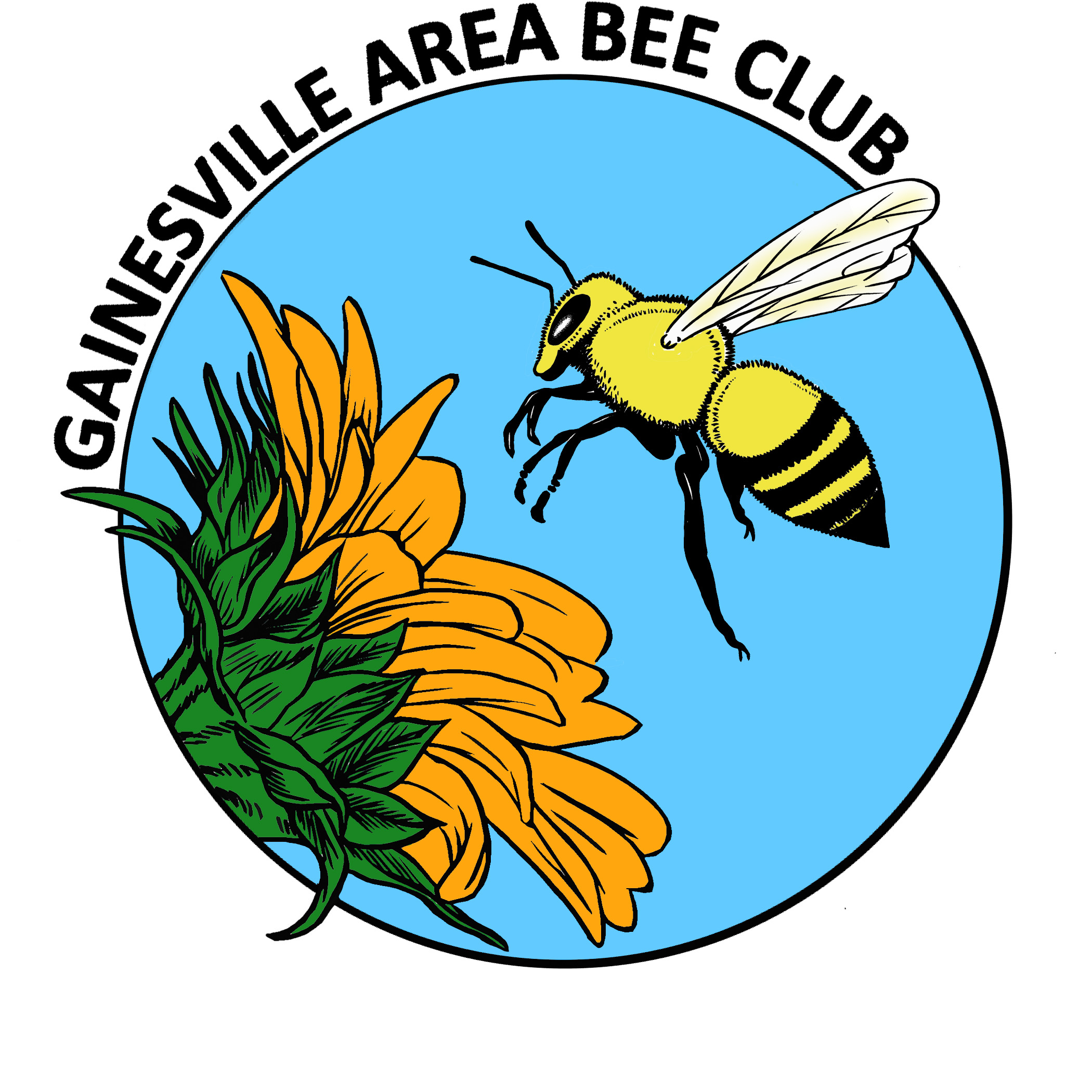 GAB Executive Council Agenda December 2013No EC Meeting.General Meeting Announcements*Nominations; Election	Current Nominations
	President Elect			NONE 	Treasurer			Susan Harris	Communications Secretary	Kim Harris	Recording Secretary		NONE 	FSBA Representative		Richard Bias	Raffle Organizer			Cecelia Young	Webmaster			Andrew Smith*Hives needed for research Charles Stuhl, PhD
Entomologist
USDA-ARS, CMAVE
1700 SW Drive
Gainesville, FL 32608 
352-374-5704
charles.stuhl@ars.usda.gov*Buying nucs in bulk for spring*Dadant 150 year anniversary; Best Extraction Story Contest http://www.dadant.com/contest*Bee Buddies*Bees in the News	*Nature Conservancy Article	*Bee from Museum of Science in Boston*Questions?  Hive news?